Bukhanov Nikolay SergeevichExperience:Position applied for: 2nd OfficerDate of birth: 22.09.1975 (age: 42)Citizenship: UkraineResidence permit in Ukraine: NoCountry of residence: UkraineCity of residence: OdessaPermanent address: odessa breusa 26/134Contact Tel. No: +38 (048) 264-03-87 / +38 (096) 239-55-54E-Mail: kolyany475@rambler.ruU.S. visa: NoE.U. visa: NoUkrainian biometric international passport: Not specifiedDate available from: 01.07.2012English knowledge: GoodMinimum salary: 2000 $ per monthPositionFrom / ToVessel nameVessel typeDWTMEBHPFlagShipownerCrewing2nd Officer20.09.2011-05.04.2012jigawaRo-Ro2500diesel1691kwtmoldovavalmex exportsvival marine2nd Officer12.05.2011-05.07.2011lady julietGeneral Cargo16000b&w10600st.vincents & grenadwhite albatrosuma2nd Officer22.03.2011-08.05.2011kanoRo-Ro2500diesel1691kwtgeorgiavalmex exportsvival marine2nd Officer20.12.2009-04.02.2011sarataPassenger Ship18001500combodiaviza-starpicshipping2nd Officer31.07.2009-10.10.2009nikaGeneral Cargo9000sulzer6100maltainter-transinvestpicshipping2nd Officer20.09.2008-15.04.2009danielaGeneral Cargo9000man6100maltasunrise shippingpicshipping3rd Officer21.09.2007-20.06.2008danielaGeneral Cargo9000man6100maltasunrise shippingpicshipping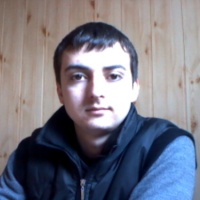 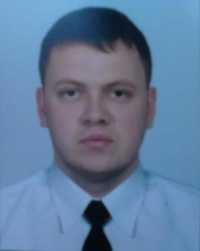 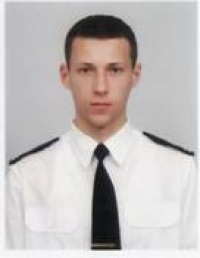 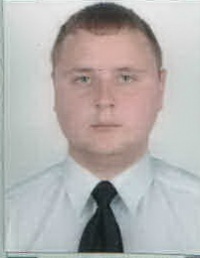 